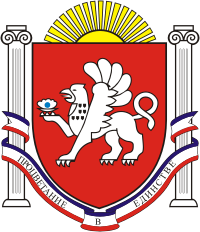 СКВОРЦОВСКИЙ   СЕЛЬСКИЙ  СОВЕТСИМФЕРОПОЛЬСКОГО  РАЙОНАРЕСПУБЛИКИ  КРЫМ22-я сессия    1   созываРЕШЕНИЕ №4с. Скворцово                                                                                                       28 июня 2016г Об утверждении схемы  размещениянестационарных торговых объектов на территории  муниципального образованияСкворцовское сельское поселениеСимферопольского района Республики Крым Во исполнение Федерального закона от 06 октября 2003 года № 131 «Об общих принципах организации местного самоуправления в Российской Федерации»,   Федерального закона  от 28 декабря  2009 года № 381-ФЗ «Об основах государственного регулирования торговой деятельности в Российской Федерации», руководствуясь  Порядком разработки и утверждении органами местного самоуправления муниципальных образований Республики Крым схем нестационарных торговых объектов, утвержденного приказом Министерства промышленной политики Республики Крым от 26 декабря 2014 года № 129  с изменениями от 11 ноября 2015г №4667, в соответствии с Уставом муниципального образования Скворцовское сельское поселение Симферопольского района Республики Крым, в целях упорядочения размещения нестационарных торговых объектов и создание условий для функционирования объектов торговли с/х продукциейСКВОРЦОВСКИЙ СЕЛЬСКИЙ СОВЕТ РЕШИЛ:Утвердить  схему размещения нестационарных  торговых объектов на территории муниципального образования Скворцовское сельское поселение Симферопольского района Республики Крым (далее Схема)  (Приложение 1,2).2. Настоящее решение обнародовать путем вывешивания его на информационном стенде, расположенном на здании сельского совета  по адресу: с.Скворцово, ул.Калинина,59 и разместить на официальном сайте сельского поселения: www.скворцовский.рф.3. Решение вступает в силу с момента его обнародования.    Председатель    Скворцовского сельского совета 						Р.Ю. Дермоян